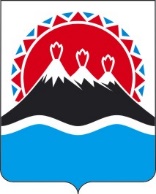 П О С Т А Н О В Л Е Н И ЕПРАВИТЕЛЬСТВАКАМЧАТСКОГО КРАЯг. Петропавловск-КамчатскийВ соответствии со статьей 30 Федерального закона от 31.07.2020 
№ 248-ФЗ «О государственном контроле (надзоре) и муниципальном контроле в Российской Федерации» ПРАВИТЕЛЬСТВО ПОСТАНОВЛЯЕТ:Утвердить ключевые показатели регионального государственного контроля (надзора) за соблюдением законодательства об архивном деле и их целевые значения, индикативные показатели согласно приложению к настоящему постановлению.Настоящее постановление вступает в силу с 1 марта 2022 года.Приложение к постановлению Правительства Камчатского краяот [Дата регистрации] № [Номер документа]Ключевые показатели регионального государственного контроля (надзора) за соблюдением законодательства об архивном деле и их целевые значения, индикативные показателиКлючевые показатели регионального государственного контроля (надзора) за соблюдением законодательства об архивном деле и их целевые значения:Индикативные показатели регионального государственного контроля (надзора) за соблюдением законодательства об архивном деле:количество плановых контрольных (надзорных) мероприятий, проведенных за отчетный период;количество внеплановых контрольных (надзорных) мероприятий, проведенных за отчетный период;количество внеплановых контрольных (надзорных) мероприятий, проведенных на основании выявления соответствия объекта контроля параметрам, утвержденным индикаторами риска нарушения обязательных требований, или отклонения объекта контроля от таких параметров, за отчетный период;общее количество контрольных (надзорных) мероприятий с взаимодействием, проведенных за отчетный период;количество контрольных (надзорных) мероприятий с взаимодействием по каждому виду КНМ, проведенных за отчетный период;количество контрольных (надзорных) мероприятий, проведенных с использованием средств дистанционного взаимодействия, за отчетный период;количество обязательных профилактических визитов, проведенных за отчетный период;количество предостережений о недопустимости нарушения обязательных требований, объявленных за отчетный период;количество контрольных (надзорных) мероприятий, по результатам которых выявлены нарушения обязательных требований, за отчетный период;количество контрольных (надзорных) мероприятий, по итогам которых возбуждены дела об административных правонарушениях, за отчетный период;сумма административных штрафов, наложенных по результатам контрольных (надзорных) мероприятий, за отчетный период;количество направленных в органы прокуратуры заявлений о согласовании проведения контрольных (надзорных) мероприятий, за отчетный период;количество направленных в органы прокуратуры заявлений о согласовании проведения контрольных (надзорных) мероприятий, по которым органами прокуратуры отказано в согласовании, за отчетный период; общее количество учтенных объектов контроля на конец отчетного периода;количество учтенных объектов контроля, отнесенных к категориям риска, по каждой из категорий риска, на конец отчетного периода;количество учтенных контролируемых лиц на конец отчетного периода;количество учтенных контролируемых лиц, в отношении которых проведены контрольные (надзорные) мероприятия, за отчетный период;общее количество жалоб, поданных контролируемыми лицами в досудебном порядке за отчетный период;количество жалоб, в отношении которых контрольным (надзорным) органом был нарушен срок рассмотрения, за отчетный период;количество жалоб, поданных контролируемыми лицами в досудебном порядке, по итогам рассмотрения которых принято решение о полной либо частичной отмене решения контрольного (надзорного) органа либо о признании действий (бездействий) должностных лиц контрольных (надзорных) органов недействительными, за отчетный период;количество исковых заявлений об оспаривании решений, действий (бездействий) должностных лиц контрольных (надзорных) органов, направленных контролируемыми лицами в судебном порядке, за отчетный период;количество исковых заявлений об оспаривании решений, действий (бездействий) должностных лиц контрольных (надзорных) органов, направленных контролируемыми лицами в судебном порядке, по которым принято решение об удовлетворении заявленных требований, за отчетный период;количество контрольных (надзорных) мероприятий, проведенных с грубым нарушением требований к организации и осуществлению государственного контроля (надзора) и результаты которых были признаны недействительными и (или) отменены, за отчетный период.[Дата регистрации]№[Номер документа]О ключевых показателях регионального государственного контроля (надзора) за соблюдением законодательства об архивном деле и их целевых значениях, индикативных показателях Председатель Правительства Камчатского края[горизонтальный штамп подписи 1]Е.А. Чекин№ п/пНаименование показателяМетодика расчетаЦелевое значение показателя1.Доля контролируемых лиц, допустивших утрату документов Архивного фонда Российской Федерации и (или) других архивных документовD – доля контролируемых лиц, допустивших утрату документов Архивного фонда Российской Федерации и (или) других архивных документов;Vут – количество контролируемых лиц, допустивших утрату документов Архивного фонда Российской Федерации и (или) других архивных документов в отчетный период;Vпр – общее количество контролируемых лиц на начало отчетного периодане более 10%2.Доля утраченных документов Архивного фонда Российской Федерации в общем объеме документов Архивного фонда Российской Федерации, хранящихся в государственных, муниципальных архивах Камчатского краяY – доля утраченных документов Архивного фонда Российской Федерации в общем объеме документов Архивного фонда Российской Федерации, хранящихся в государственных, муниципальных архивах Камчатского края;Kут – количество утраченных в отчетном периоде документов Архивного фонда Российской Федерации (в единицах хранения);Kк – количество документов Архивного фонда Российской Федерации, хранящихся в государственных, муниципальных архивах Камчатского края (в единицах хранения) на начало отчетного периодане более 0,02